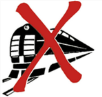 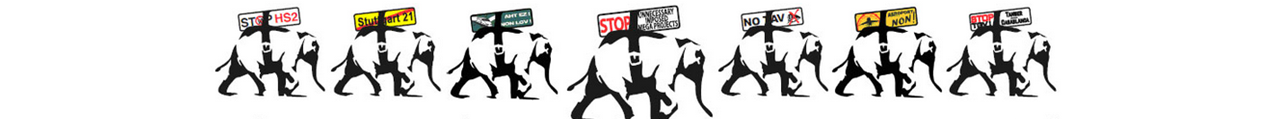 Dalle Alpi ai Pirenei No Tav in Movimento:Caravane Vèlo da Venaus a Bayonne 04 - 14 Luglio 2016La grave crisi economico-finanziaria ancora in corso rappresenta un chiaro indicatore dell’insostenibilità sia economica, sia sociale del modello capitalistico di sfruttamento dei territori e delle persone, promosso dai governi nazionali ed europei. Questo modello trova piena realizzazione pratica nei miliardi di euro che continuano ad essere dedicati al finanziamento di centinaia di grandi opere inutili, imposte e dannose. Numerose associazioni e comitati di cittadini hanno capito che occorre opporsi a questo modello di sfruttamento che tratta la spesa pubblica come un bancomat a disposizione delle grandi lobbies. Queste realtà si incontreranno a Bayonne dal 15 al 17 luglio in occasione del sesto Forum contro le Grandi Opere Inutili e Imposte.Come lo scorso anno, abbiamo deciso di raggiungere il Forum in bici partendo dalle Alpi e raggiungendo i Pirenei. Questo per dimostrare che la bassa velocità rappresenta una risorsa e non un limite. Lungo le 11 tappe incontreremo numerose realtà di lotta con le quali ci proponiamo di condividere idee, esperienze e pratiche di opposizione per la tutela del nostro territorio e del nostro futuro.Noi ci portiamo tenda, sacco a pelo e almeno una camera d’aria di ricambio!Vi aspettiamo a Venaus il 4 luglio, oppure fatevi trovare lungo la strada!NO TAV PARTOUT!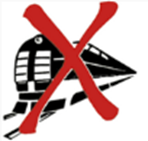  Segue il dettaglio delle tappe…                                        Per aderire e per informazioni sulla pedalata:Scrivete a: Tommaso sar.to@live.it o telefonate a Guido 334 1535933 Per informazioni sul forum: http://www.presidioeuropa.net/blog/il-6%C2%B0-forum-internazionale-contro-le-grandi-opere-inutili-imposte-si-terra-dal-15-al-17-luglio-2016-bayonne-francia/http://forum-gpii.com/fr/Numero TappaDataPartenzaArrivo204/07/16VenausChapareillan305/07/16ChapareillanGrenoble406/07/16GrenobleValence507/07/16ValencePierrelatte608/07/16PierrelatteNimes709/07/16NimesSete810/07/16SeteNarbonne911/07/16NarbonneCarcassonne1012/07/16CarcassonneArgeles-Gazost1113/07/16Argeles-GazostPomps1214/07/16PompsBayonne